Using the handheld, students will discover, or re-discover, the connection between a rational function, transformations, and both vertical and horizontal asymptotes. To accomplish this, they will be running a program call RATIONAL. Let’s review the idea behind vertical and horizontal asymptotes. A vertical asymptote is a vertical line that guides the graph of the function but is not part of it. It can never be crossed by the graph because it occurs at the x-value that is not in the domain of the function. A function may have more than one vertical asymptote. A horizontal asymptote is a horizontal line that the graph of a function approaches as the magnitude of the input increases without bound in either a positive or negative direction. A function may cross a horizontal asymptote for finite values of the input.Problem 1 – Using the Program RATIONAL to Discover Vertical AsymptotesDiscussion QuestionsProblem 2 – Using Graphs on the Handheld to Make Connections to Horizontal AsymptotesDiscussion QuestionsFurther IB ApplicationThe function  is defined by  for .(a)  Find the zero of (b)  For the graph of , write down the equation of 	(i)  the Vertical Asymptote;	(ii) the Horizontal Asymptote.(c)  (i)  Find , the inverse function of .      (ii) Hence, or otherwise, find the value of .After the program has been downloaded onto the handheld, and from the home screen, press prgm, 1: TI-Basic, and select the program RATIONAL. Press enter to run the program. 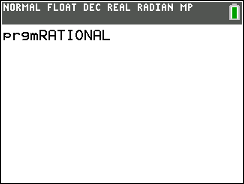 The program shows the graph of . The value of  is shown by a dot on the x-axis at . The starting value of  is 3. Press the left and right arrows to adjust the value of . Pressing the up or down arrows will exit the program. Notice that as the value of  changes, the equation and graph are updated.  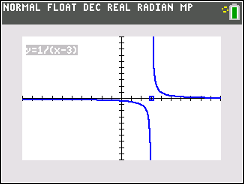 1.  With a classmate, press the left and right arrows and discuss what you see. Write an explanation and share with the class what you notice about the relationships between the rational function and the gap between the two curves.2.  Find the value of x where the function  is undefined. 3.  Find the value of x where the function  is undefined.4.  Find the value of x where the function  is undefined.5.  Find the value of x where the function  has a vertical asymptote. With a classmate, come up with a rule to find the vertical asymptote. Extension Question:On your home screen, store 8 in for the letter B by pressing 8, sto, enter. Then store 2 in for the letter C by pressing 2, sto, enter. Go to the y = screen and enter the fraction    into Y1 and press enter. 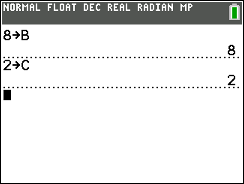 To make the connection once again to asymptotes, we will add a line. Enter the fraction  into Y2 and press graph.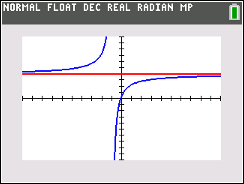 1.  With a classmate, look at the graph and discuss what you see. Write an explanation and share with the class what you notice about the relationships between the rational function and the horizontal line.2.  Find the value of  that the function seems to approach as the input values approach both positive and negative infinity when  . 3.  Go back to the y = screen and change the equation in Y1 to be  and the fraction in Y2 to be . Look at the graph. Find the value of  that the function seems to approach as the input values approach both positive and negative infinity when  .4.  Find the values of  for each function entered into  from questions 2 and 3 where you think each has a horizontal asymptote. With a classmate, come up with a rule to find the horizontal asymptote. 